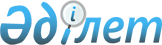 Об утверждении регламента государственной услуги "Принятие местными исполнительными органами области решения по закреплению охотничьих угодий и рыбохозяйственных водоемов и (или) участков за пользователями животным миром и установлению сервитутов для нужд охотничьего и рыбного хозяйства"
					
			Утративший силу
			
			
		
					Постановление Кызылординского областного акимата от 30 ноября 2012 года N 652. Зарегистрировано Департаментом юстиции Кызылординской области 11 января 2013 года за N 4391. Утратило силу постановлением Кызылординского областного акимата от 18 апреля 2013 года N 92      Сноска. Утратило силу постановлением Кызылординского областного акимата от 18.04.2013 N 92.      Примечание РЦПИ.

      В тексте документа сохранена пунктуация и орфография оригинала.

      В соответствии с Законом Республики Казахстан от 23 января 2001 года "О местном государственном управлении и самоуправлении в Республике Казахстан" и Законом Республики Казахстан от 27 ноября 2000 года "Об административных процедурах" акимат Кызылординской области ПОСТАНОВЛЯЕТ:



      1. Утвердить прилагаемый регламент государственной услуги "Принятие местными исполнительными органами области решения по закреплению охотничьих угодий и рыбохозяйственных водоемов и (или) участков за пользователями животным миром и установлению сервитутов для нужд охотничьего и рыбного хозяйства".



      2. Контроль за исполнением настоящего постановления возложить на заместителя акима Кызылординской области Жаханова Б.



      3. Настоящее постановление вводится в действие по истечении десяти календарных дней после дня первого официального опубликования.      Аким Кызылординской области                    Б. Куандыков      Утвержден

      постановлением акимата Кызылординской области

      "30" ноября 2012 года N 652        

Регламент государственной услуги "Принятие местными исполнительными органами области решения по закреплению охотничьих угодий и рыбохозяйственных водоемов и (или) участков за пользователями животным миром и установлению сервитутов для нужд охотничьего и рыбного хозяйства"        

1. Основные понятия

      1. В настоящем регламенте государственной услуги "Принятие местными исполнительными органами области решения по закреплению охотничьих угодий и рыбохозяйственных водоемов и (или) участков за пользователями животным миром и установлению сервитутов для нужд охотничьего и рыбного хозяйства" (далее - регламент) используются следующие понятия:

      1) инспекция 1 – государственное учреждение "Кызылординская областная территориальная инспекция лесного и охотничьего хозяйства Комитета лесного и охотничьего хозяйства Министерства сельского хозяйства Республики Казахстан";

      2) инспекция 2 – государственное учреждение "Арало-Сырдарьинская межобластная бассейновая инспекция рыбного хозяйства" Комитета рыбного хозяйства Министерства сельского хозяйства Республики Казахстан;

      3) комиссия - комиссия для проведения конкурса по закреплению рыбохозяйственных водоемов и (или) участков местного значения;

      4) получатель государственной услуги – физическое и юридическое лицо (далее - получатель);

      5) исполнитель – ответственный работник государственного учреждения "Управление природных ресурсов и регулирования природопользования Кызылординcкой области", в обязанности которого входит оформление документов по закреплению охотничьих угодий и рыбохозяйственных водоемов и (или) участков за пользователями животным миром и установлению сервитутов для нужд охотничьего и рыбного хозяйства;

      6) уполномоченный орган – государственное учреждение "Управление природных ресурсов и регулирования природопользования Кызылординcкой области".        

2. Общие положения

      2. Настоящий регламент разработан в соответствии со статьей 9-1 Закона Республики Казахстан от 27 ноября 2000 года "Об административных процедурах" и стандартом государственной услуги "Принятие местными исполнительными органами области решения по закреплению охотничьих угодий и рыбохозяйственных водоемов и (или) участков за пользователями животным миром и установлению сервитутов для нужд охотничьего и рыбного хозяйства", утвержденного постановлением Правительства Республики Казахстан от 31 августа 2012 года N 1108 "Об утверждении стандартов государственных услуг в области сельского хозяйства и внесении изменений в постановление Правительства Республики Казахстан от 20 июля 2010 года N 745 "Об утверждении реестра государственных услуг, оказываемых физическим и юридическим лицам" (далее - стандарт).



      3. Государственная услуга оказывается уполномоченным органом согласно приложению 1 стандарта государственной услуги.



      4. Форма оказываемой государственной услуги: не автоматизированная.



      5. Государственная услуга оказывается на основании:

      1) подпункта 4) пункта 2 статьи 10 и статьи 40 Закона Республики Казахстан от 9 июля 2004 года "Об охране, воспроизводстве и использовании животного мира";

      2) постановления Правительства Республики Казахстан от 21 января 2005 года N 40 "Об утверждении Правил проведения конкурса по закреплению охотничьих угодий и квалификационных требований, предъявляемых к участникам конкурса";

      3) постановления Правительства Республики Казахстан от 4 февраля 2005 года N 102 "Об утверждении Правил проведения конкурса по закреплению рыбохозяйственных водоемов и (или) участков и квалификационных требований, предъявляемых к участникам конкурса".



      6. Результатом оказываемой государственной услуги являются постановление местного исполнительного органа о закреплении охотничьих угодий или рыбохозяйственных водоемов и (или) участков за получателем государственной услуги (далее - постановление) на бумажном носителе либо мотивированный ответ об отказе в оказании государственной услуги (далее - отказ).



      7. Государственная услуга оказывается бесплатно.        

3. Требования к порядку оказания государственной услуги

      8. Информацию по вопросам и о ходе оказания государственной услуги можно получить в уполномоченном органе, а также на официальном портале акимата Кызылординской области www.e-kyzylorda.gov.kz.



      9. Сроки оказания государственной услуги предусмотрены пунктами 7 и 9 стандарта.



      10. Основания для отказа в предоставлении государственной услуги приведены в пункте 17 стандарта.



      11. Этапы оказания государственной услуги с момента предоставления документов и до момента выдачи результата государственной услуги:

      при закреплении охотничьих угодий и рыбохозяйственных водоемов и (или) участков международного и республиканского значения:

      1) инспекция 1 или инспекция 2 направляет протокол в местный исполнительный орган области (далее - МИО);

      2) МИО принимает постановление и направляет копию постановления в инспекцию 1 или инспекцию 2;

      по рыбохозяйственным водоемам и (или) участкам местного значения:

      1) получатель предоставляет в уполномоченный орган документы;

      2) секретарь комиссии регистрирует документы, выдает расписку и предоставляет документы комиссии;

      3) комиссия рассматривает документы, принимает решение и оформляет протокол;

      4) исполнитель на основании протокола подготавливает и предоставляет постановление в МИО или подготавливает и направляет отказ руководителю уполномоченного органа;

      5) МИО принимает постановление, направляет копию постановления в уполномоченный орган;

      6) руководитель уполномоченного органа подписывает и направляет отказ исполнителю либо направляет исполнителю копию постановления;

      7) исполнитель регистрирует отказ, выдает получателю или его уполномоченному лицу по доверенности копию постановления либо отказ.        

4. Описание порядка действий (взаимодействия) в процессе оказания государственной услуги

      12. Получатель предоставляет в инспекцию 1 или инспекцию 2 либо уполномоченный орган документы, предусмотренные в пунктах 11-12 стандарта.



      13. Получателю выдается расписка о приеме соответствующих документов с указанием:

      1) номера и даты приема документов;

      2) вида запрашиваемой государственной услуги;

      3) количества и названий приложенных документов;

      4) даты (времени) получения государственной услуги и места выдачи документов;

      5) фамилии, имени, отчества ответственного лица, принявшего документы;

      6) фамилии, имени, отчества (для физических лиц) или наименования (для юридических лиц), контактных данных получателя или его уполномоченного лица по доверенности.



      14. В процессе оказания государственной услуги участвуют следующие структурно-функциональные единицы (далее - СФЕ):

      при закреплении охотничьих угодий и рыбохозяйственных водоемов и (или) участков международного и республиканского значения:

      1) инспекция 1;

      2) инспекция 2;

      3) МИО;

      по рыбохозяйственным водоемам и (или) участкам местного значения:

      1) секретарь комиссии;

      2) комиссия;

      3) исполнитель;

      4) МИО;

      5) руководитель уполномоченного органа.



      15. Текстовое табличное описание последовательности и взаимодействие административных действий (процедур) каждой СФЕ приведено в приложении 1 к настоящему регламенту с указанием срока выполнения каждого административного действия (процедуры).



      16. Схема функционального взаимодействия приведена в приложении 2 к регламенту и отражает взаимосвязь между логической последовательностью административных действий (процедур) в процессе оказания государственной услуги и СФЕ.         

5. Ответственность лиц, оказывающих государственные услуги

      17. Руководитель инспекции 1, инспекции 2, уполномоченного органа (далее – должностные лица) являются ответственными лицами за оказание государственной услуги.

      Должностные лица несут ответственность за реализацию оказания государственной услуги в установленные сроки в соответствии с законодательством Республики Казахстан.



      18. Обжалование действий (бездействия) по вопросам оказания государственной услуги производится в соответствии с разделом 5 стандарта.      Приложение 1

      к регламенту государственной услуги

      "Принятие местными исполнительными органами

      области решения по закреплению охотничьих угодий

      и рыбохозяйственных водоемов и (или) участков

      за пользователями животным миром и установлению

      сервитутов для нужд охотничьего и рыбного хозяйства"        

Текстовое табличное описание последовательности и взаимодействие административных действий (процедур) СФЕ

      Таблица 1. Описание действий СФЕ (при закреплении охотничьих угодий и рыбохозяйственных водоемов и (или) участков международного и республиканского значения)

      Таблица 2. Варианты использования. Основной процесс

      Таблица 1. Описание действий СФЕ (по рыбохозяйственным водоемам и (или) участкам местного значения) 

      Таблица 2. Варианты использования. Основной процесс

      Таблица 3. Варианты использования. Альтернативный процесс      Приложение 2

      к регламенту государственной услуги

      "Принятие местными исполнительными органами

      области решения по закреплению охотничьих угодий

      и рыбохозяйственных водоемов и (или) участков

      за пользователями животным миром и установлению

      сервитутов для нужд охотничьего и рыбного хозяйства"        

Схема функционального взаимодействия       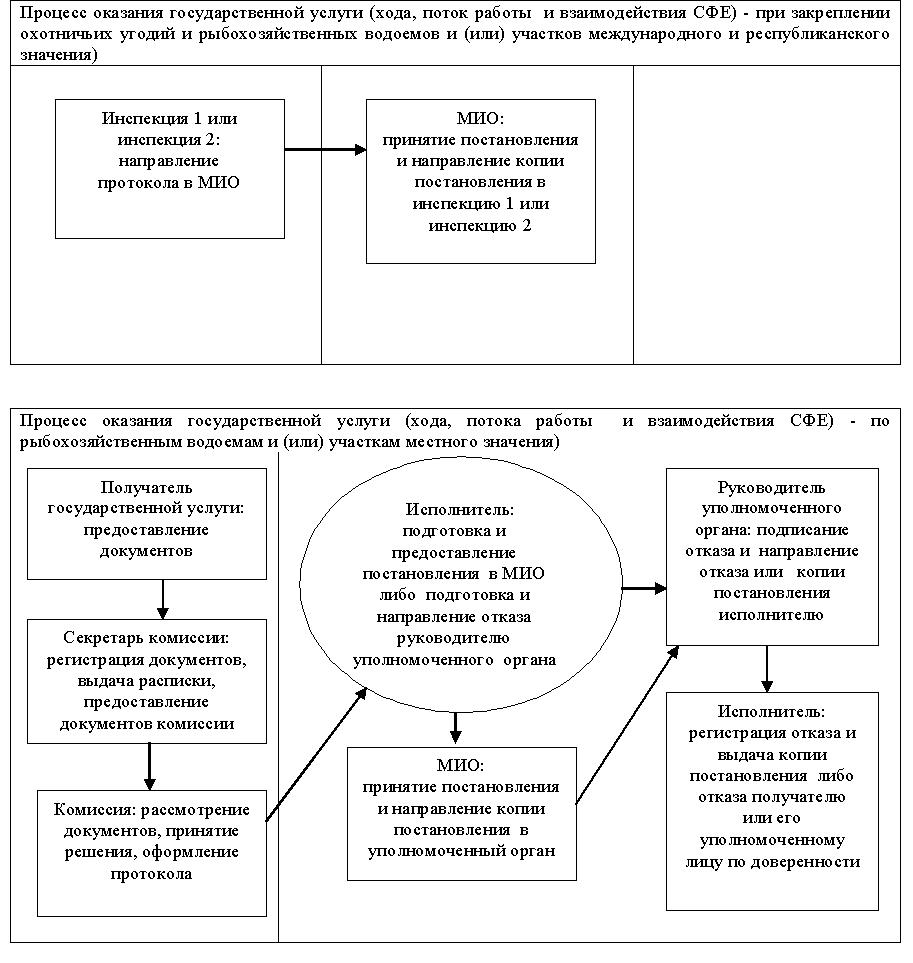 
					© 2012. РГП на ПХВ «Институт законодательства и правовой информации Республики Казахстан» Министерства юстиции Республики Казахстан
				1Номер действия (хода, потока работ)122Наименование СФЕИнспекция 1 или инспекция 2

 МИО3Наименование действий (процесса, процедуры, операции) и их описаниеНаправление протокола в МИОПринятие постановления4Форма завершения (данные, документ, организационно-административные решение)Направление протокола в МИОНаправление копии постановления в инспекцию 1 или инспекцию 25Срок исполненияВ течение 3 рабочих днейВ течение 5 рабочих днейОсновной процесс (ход, поток работ)Основной процесс (ход, поток работ)Инспекция 1 или инспекция 2МИО1. Направление протокола в МИО2. Принятие постановления3. Направление копии постановления в инспекцию 1 или инспекцию 2Действия основного процесса (хода, потока работ)Действия основного процесса (хода, потока работ)Действия основного процесса (хода, потока работ)Действия основного процесса (хода, потока работ)Действия основного процесса (хода, потока работ)Действия основного процесса (хода, потока работ)Действия основного процесса (хода, потока работ)Действия основного процесса (хода, потока работ)1Номер действия (хода, потока работ)1234562Наименование СФЕСекретарь комиссииКомиссияИсполнительМИОРуководитель уполномоченного органаИсполнитель3Наименование действий (процесса, процедуры, операции) и их описаниеРегистрация документов, выдача распискиРассмотрение документовНа основании протокола подготовка постановлениялибо отказаПринятие постановленияПодписание отказаРегистрация отказа4Форма завершения (данные, документ, организациионно- распорядительное решение)Предоставление документов комиссииПринятие решения, оформление протоколаПредоставление постановления в МИО либо направление отказа руководителю уполномоченного органаНаправление копии постановления в уполномоченный органНаправление отказа либо копии постановления исполнителюВыдача копии постановления или отказа получателю или его уполномоченному лицу по доверенности 5Срок исполненияНе более 30 минутВ течении 10 рабочих днейВ течении 5 рабочих днейВ течении 5 рабочих днейВ течении 5 рабочих днейНе более 30 минутОсновной процесс (ход, поток работ)Основной процесс (ход, поток работ)Основной процесс (ход, поток работ)Основной процесс (ход, поток работ)Секретарь комиссииКомиссияИсполнительМИО1. Регистрация документов, выдача расписки3. Рассмотрение документов 5. Подготовка постановления на основании протокола7. Принятие постановления 2. Предоставление документов комиссии4. Принятие решения, оформление протокола6. Предоставление постановления в МИО 8. Направление копии постановления в уполномоченный орган9. Выдача копии постановления получателю или его уполномоченному лицу по доверенностиСекретарь комиссииКомиссияИсполнительРуководитель уполномоченного органа1. Регистрация документов, выдача расписки 3. Рассмотрение документов5. Подготовка отказа на основании протокола 7. Подписание отказа2. Предоставление документов комиссии 4. Принятие решения, оформление протокола6. Направление отказа руководителю уполномоченного органа8. Направление отказа исполнителю9. Регистрация и выдача отказа получателю или его уполномоченному лицу по доверенности 